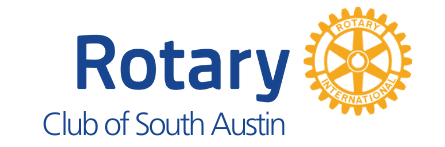 South Austin Rotary BUILDS for Local FamiliesAwarded for Community SupportTodos Juntos Learning Center honored the Rotary Club of South Austin for their work on the center’s playground with the Communicado Award at TJLC’s “Power of Language Gala” on Feb. 17.“Being one of the Comunidad Award Recipients this year is quite the honor for our South Austin Rotary Club,” said Club President Jenny Turney. “Our partnership with Todos Juntos’s staff and students has deepened our understanding of how important community and the value and access of education is for all ages, races, and income levels.”TJLC works to improve the future of Central Texas by creating a path to academic and economic success for low-income families through education and related resources. “We are honored to serve alongside them in their endeavor to continue their mission to create a better tomorrow for Central Texas” said Club President, Jenny Turney.This past year, South Austin Rotary renovated and refurbished the playground at the new location of the TJLC. The work included building a ramp, sandbox, cleaning up playground equipment and the grounds. Their goal to create a safe outdoor learning space and play area for local kids. Rotary is 1.2 million passionate individuals in 35,000+ clubs worldwide. We are both an international organization and a local community leader. Together we lead change in our own backyards and across the world. The Rotary District of Central Texas has 62 clubs and over 2,750 members serving their communities right here in Central Texas.For more information, contact Amber Scarborough at 512-423-6868 or ascar35@gmail.com.Contact: Amber ScarboroughTelephone:  512-423-6868Email: ascar35@gmail.comWebsite: https://www.southaustinrotary.org/FOR IMMEDIATE RELEASEMarch 1, 2022